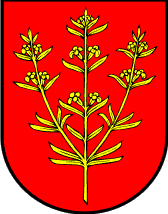     Općina Lovreć     21257 LovrećZ A H T J E VZA FINANCIRANJE RADNIH BILJEŽNICA ZA OSNOVNU ŠKOLUPODACI O KORISNIKU PRAVA:Popis dokumenata u privitku:kopija osobne iskaznice roditeljakopija tekućeg  računa za isplatu Pod materijalnom i kaznenom odgovornošću jamčim da su navedeni podatci i podatci u dokumentima koje prilažem istiniti.                                                                Podnositelj zahtjeva   __________________________                                                                                                                    puno  ime i prezime                                                                                                 __________________________                                                                                                    potpisIME I PREZIME   UČENIKAIME I PREZIME RODITELJAOIB UČENIKAADRESA  PREBIVALIŠTA UČENIKAADRESA  BORAVIŠTA UČENIKAKONTAKT TELEFONE-MAILBROJ TEKUĆEG RAČUNA RODITELJARAZRED ZA KOJI SE TRAŽI FINANCIRANJENAZIV ŠKOLE KOJU POHAĐA